Mitos e verdade sobre Empreendedorismo Digital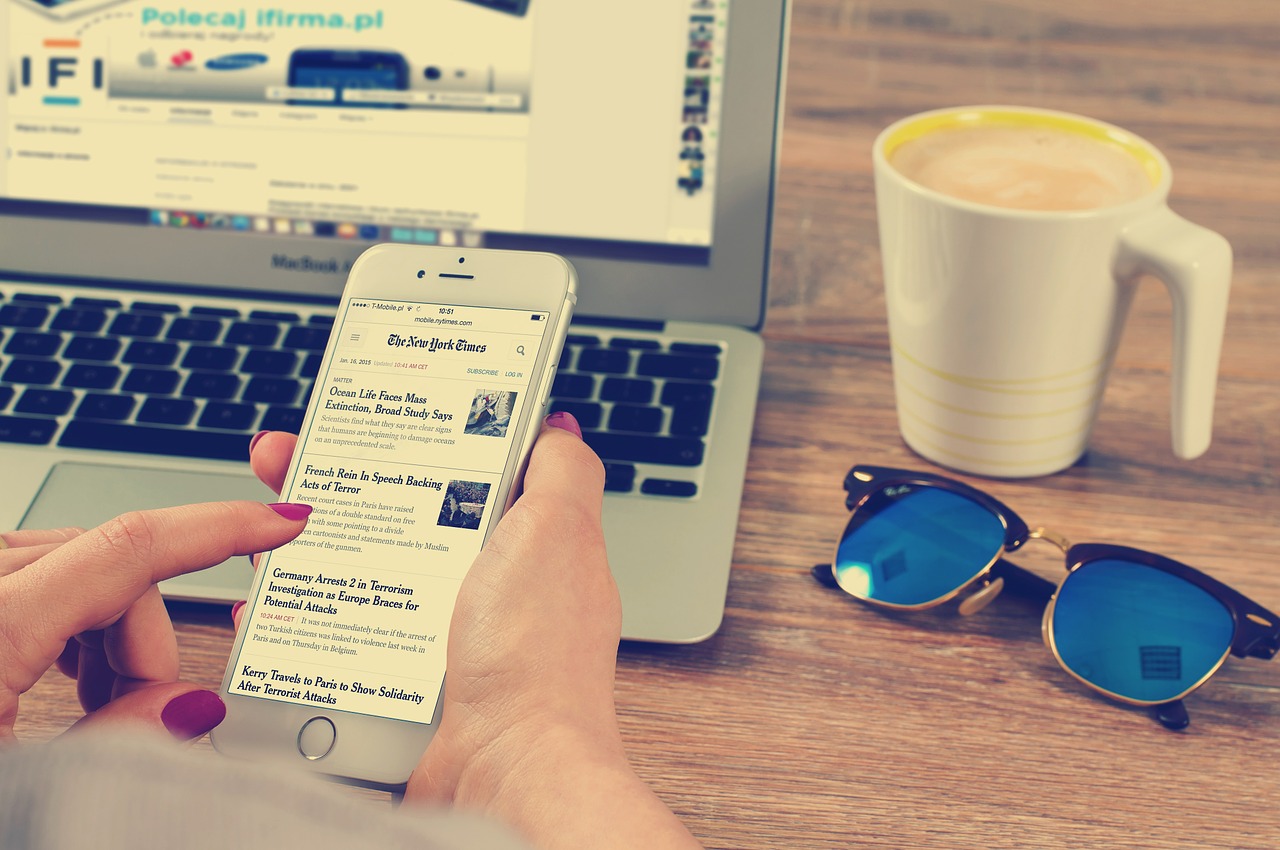 Por mais incrível que até possa parecer, ainda existem muitos empreendedores que tem receio de investir na internet e com certa razão tendo em vista a muita especulação que existe dentro deste meio de negócios.Ultimamente existe uma crescente em desacreditar da internet e o Empreendedorismo Digital, como fonte de renda e crescimento, com aumento em vendas e publicidade, e tudo isso devido à formulas milagrosas para “mudar de vida” que tem tomado a mente de muitos deixando desacreditado o mercado que é totalmente sério.Uma grande diferença com relação aos negócios convencionais, é que o tempo de retorno do investimento pode ser bem menor, com custo mais baixo, mas, entretanto tudo vai depender das estratégias adotadas pelos empreendedores.Desta forma vamos citar os mitos e verdades sobre Empreendedorismo Digital confira!Precisa de muito investimento para aparecer na InternetMito claro que investimento no empreendedorismo digital é sempre muito importante, o que você devera sempre se preocupar é com estratégias bem definidas, e se possível ficar sempre os 10, 20, ou até 30 primeiros nos principais sites de busca.Ninguém tem lucro na internetMito, se você não direito para onde correr ou quais estratégias, monitoramento, pesquisas, ou ações a aplicar, realmente vai ficar muito difícil de conseguir lucro em qualquer segmento do mercado, sendo assim antes das afirmações procure ver o que estão fazendo na rede, como seu concorrente tem feito e com certeza você vai se surpreender com os resultados que seu negócio digital poderá ter.O só anunciar que o produto se vende sozinhoMito existe um grande e sábio ditado que diz “o olho do dono é que engorda o gado” e isso é a mais pura verdade quando falamos de qualquer tipo de negocio seja na internet ou físico, para que se tenha sucesso com bom trafego, visitas, ótimas vendas e fortalecimento da marca é preciso que você disponha de tempo e uma equipe para poder mensurar e manusear as ferramentas adequadas para conseguir gerara ainda mais acessos para seu negócio digital.Meu negócio é local não precisa vender pela internetMito seja pequeno, médio ou grande empresa, se você pretender expandir seus negócios precisa estar na internet, divulgando e interagindo com o público de interesse, é claramente uma ferramenta muito eficiente e gera muitas vendas e muita reputação da marca para todo o mundo, portanto não existe nenhuma desculpa para deixar de ser um grande empreendedor digital e colocar sua empresa visualmente para o mundo.Vida independenteVerdade ter uma vida independente sendo empreendedor digital é possível, trabalhar somente nele, e são muitos que conseguiram isso, mas recomendamos que você migre gradativamente da carreira forma para a digital caso ainda não tenha recursos suficientes para se manter no mundo digital ainda.Os negócios digitais gerar receita recorrente?Verdade mas entenda que receita recorrente não é receita infinita, esta geração de receita precisa ser alimentada continuamente para que seu ciclo não se rompa por melhor que o seu produto seja ele precisa estar em evolução e reciclagem e isso depende de tempo e recursos.Caro leitor o que achou deste artigo? Espero que tenha ajudado e caso tenha ficado alguma dúvida ou observação comente, interaja conosco, vamos trocar ideias, curta e compartilhe na sua rede, afinal de contas sua opinião é muito importante para nós.